Kwaliteitskaart 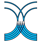 KaartSociale veiligheidVerantwoordelijkeWerkgroep sociale veiligheidGeëvalueerd4-10-2022DoelDe leerlingen voelen zich op sociaal, psychisch en fysiek gebied veilig op school.Er is een veilige en positieve sfeer op school.De school treedt op tegen pesten, uitschelden, discriminatie, geweld en andere vormen van onaangepast gedrag, en voorkomt deze zoveel mogelijk.DoelDe leerlingen voelen zich op sociaal, psychisch en fysiek gebied veilig op school.Er is een veilige en positieve sfeer op school.De school treedt op tegen pesten, uitschelden, discriminatie, geweld en andere vormen van onaangepast gedrag, en voorkomt deze zoveel mogelijk.AanpakEen school is veilig als de sociale, psychische en fysieke veiligheid van leerlingen niet door handelingen van anderen wordt aangetast. Dat betekent dat er een veilige en positieve sfeer is op school. Het betekent ook dat de school optreedt tegen pesten, uitschelden, discriminatie, geweld en andere vormen van ongepast gedrag, en deze zoveel mogelijk voorkomt.Voor iedereen moet de school een veilige en vertrouwde omgeving zijn, waar je met plezier naartoe gaat. Een open en respectvolle houding naar elkaar is daarom van groot belang. Waar normen en waarden geschonden worden, grijpen we in. Discriminatie of pestgedrag wordt niet getolereerd. We zijn hier alert op en doen er alles aan dit te voorkomen. Meestal lost de school het probleem samen met de betreffende kinderen of personeelsleden op. Maar in bepaalde gevallen, bijvoorbeeld als er sprake is van fysiek of extreem verbaal geweld, is overleg tussen de betrokken partijen nodig. Fysiek geweld accepteren we van niemand. De school hanteert een gedragsprotocol. Het gedragsprotocol is ook gepubliceerd op de website van de school.Door preventief te werken wordt ernaar gestreefd te voorkomen dat dit protocol moet worden ingezet.  De schoolregels hangen zichtbaar in iedere groep en in algemene ruimtes in de school. In de groepen zijn daarnaast de klassenregels zichtbaar.  Deze school- en klassenregels worden regelmatig besproken in de groep.  Door het geven van heldere gedragsinstructies (wat willen we wèl zien?), positieve bekrachtigers (benoemen van het gewenste gedrag dat je ziet), complimenten geven en belonen van gewenst (groeps-)gedrag wordt preventief gewerkt aan positief gedrag in de klas en de school.  Naast bovenstaande wordt er in de groepen veel aandacht besteed aan de sociaal emotionele ontwikkeling van de leerlingen. In de eerste weken van het schooljaar, de zogenaamde ‘Gouden weken’ is er veel aandacht voor de groepsvorming. Door het jaar heen worden lessen sociaal emotionele vorming gegeven vanuit de methode ‘Kwink’. Door middel van de Sociale Competentie observatielijst (SCOL) wordt de sociaal emotionele ontwikkeling van kinderen gevolgd. Op basis van uitkomsten hiervan wordt het aanbod in de klassen afgestemd op wat er nodig is voor de betreffende groep of individuele leerling.  In geval van ongewenst gedrag in de groep neemt de groepsleraar pedagogische maatregelen om het gedrag van de leerling zodanig te corrigeren dat de leerling, binnen afzienbare tijd, weer kan deelnemen aan de groepsactiviteiten. De pedagogische maatregelen vinden plaats in de groep. Er wordt rekening gehouden met leeftijd en gebeurtenis. Indien nodig krijgt de leerling een korte time-out in een vooraf afgesproken groep. Ouders worden op de hoogte gesteld en er wordt een aantekening in ESIS gezet. Na drie keer is het herhaaldelijk en treedt het gedragsprotocol in werking. Werkgroep sociale veiligheid:Sociale veiligheidscoördinator: Xandra Oosterveer. Anti-pestcoördinator: Madelon de Vroome
De anti-pest coördinator is een laagdrempelig aanspreekpunt op school voor ouders en leerlingen, wanneer ze te maken hebben met pesten. Zie H10 Protocollen in Sharepoint. Aandachtsfunctionaris: Marjet Hardeman Zie H9 Meldcode in Sharepoint. Op school is er op 4 dagen in de week een schoolmaatschappelijk werkster aanwezig. Op school hanteren we een pestprotocol. Hierin staat beschreven hoe we pestgedrag voorkomen, hoe het wordt gesignaleerd en hoe we erop handelen. In het pestprotocol staan afspraken over het geven van sociale vaardigheidstrainingen (Rots en water) en over de begeleiding van kinderen die worden gepest. Het protocol wordt besproken binnen het team, de ouderraad en de MR.​ Zie H10 Protocollen in Sharepoint. In deze map is tevens de kwaliteitskaart sexting te vinden.Monitoren veiligheidsbelevingOm in kaart te brengen in hoeverre onze leerlingen zich sociaal gezien en veilig voelen maken we gebruik van twee valide, betrouwbare gestandaardiseerde instrumenten:Scol, leerlingSCOL, MSV.: Alle leerkrachten vullen twee keer per jaar een vragenlijst in. Vanaf groep 6 vullen ook de leerlingen een speciaal voor hen bestemde vragenlijst in. Op basis van de resultaten kunnen zowel op schoolniveau als op groeps- en individueel niveau interventies gepleegd worden. Zie H11 SCOL in het HandboekINK: Deze vragenlijst wordt afgenomen als dit door het bestuur wordt uitgezet. De monitoring geeft ons inzicht in de feitelijke en ervaren veiligheid en het welbevinden van onze leerlingen. Als de resultaten daartoe aanleiding geven, passen we op basis van de gegevens van de monitor ons beleid aan. De uitslagen worden met het team besproken en er worden concrete acties genoteerd om de veiligheid in de groep te verbeteren. Monitoren is een middel om bijtijds maatregelen te nemen ter verbetering van de sociale veiligheid op school.De inspectie beoordeelt of het veiligheidsbeleid van de school voldoende is en let er daarbij vooral op of een school de veiligheidsbeleving van leerlingen monitort en (als dat nodig is) maatregelen neemt tot verbetering. In de wet is geregeld dat een school de monitoringsgegevens aan de inspectie beschikbaar stelt. AanpakEen school is veilig als de sociale, psychische en fysieke veiligheid van leerlingen niet door handelingen van anderen wordt aangetast. Dat betekent dat er een veilige en positieve sfeer is op school. Het betekent ook dat de school optreedt tegen pesten, uitschelden, discriminatie, geweld en andere vormen van ongepast gedrag, en deze zoveel mogelijk voorkomt.Voor iedereen moet de school een veilige en vertrouwde omgeving zijn, waar je met plezier naartoe gaat. Een open en respectvolle houding naar elkaar is daarom van groot belang. Waar normen en waarden geschonden worden, grijpen we in. Discriminatie of pestgedrag wordt niet getolereerd. We zijn hier alert op en doen er alles aan dit te voorkomen. Meestal lost de school het probleem samen met de betreffende kinderen of personeelsleden op. Maar in bepaalde gevallen, bijvoorbeeld als er sprake is van fysiek of extreem verbaal geweld, is overleg tussen de betrokken partijen nodig. Fysiek geweld accepteren we van niemand. De school hanteert een gedragsprotocol. Het gedragsprotocol is ook gepubliceerd op de website van de school.Door preventief te werken wordt ernaar gestreefd te voorkomen dat dit protocol moet worden ingezet.  De schoolregels hangen zichtbaar in iedere groep en in algemene ruimtes in de school. In de groepen zijn daarnaast de klassenregels zichtbaar.  Deze school- en klassenregels worden regelmatig besproken in de groep.  Door het geven van heldere gedragsinstructies (wat willen we wèl zien?), positieve bekrachtigers (benoemen van het gewenste gedrag dat je ziet), complimenten geven en belonen van gewenst (groeps-)gedrag wordt preventief gewerkt aan positief gedrag in de klas en de school.  Naast bovenstaande wordt er in de groepen veel aandacht besteed aan de sociaal emotionele ontwikkeling van de leerlingen. In de eerste weken van het schooljaar, de zogenaamde ‘Gouden weken’ is er veel aandacht voor de groepsvorming. Door het jaar heen worden lessen sociaal emotionele vorming gegeven vanuit de methode ‘Kwink’. Door middel van de Sociale Competentie observatielijst (SCOL) wordt de sociaal emotionele ontwikkeling van kinderen gevolgd. Op basis van uitkomsten hiervan wordt het aanbod in de klassen afgestemd op wat er nodig is voor de betreffende groep of individuele leerling.  In geval van ongewenst gedrag in de groep neemt de groepsleraar pedagogische maatregelen om het gedrag van de leerling zodanig te corrigeren dat de leerling, binnen afzienbare tijd, weer kan deelnemen aan de groepsactiviteiten. De pedagogische maatregelen vinden plaats in de groep. Er wordt rekening gehouden met leeftijd en gebeurtenis. Indien nodig krijgt de leerling een korte time-out in een vooraf afgesproken groep. Ouders worden op de hoogte gesteld en er wordt een aantekening in ESIS gezet. Na drie keer is het herhaaldelijk en treedt het gedragsprotocol in werking. Werkgroep sociale veiligheid:Sociale veiligheidscoördinator: Xandra Oosterveer. Anti-pestcoördinator: Madelon de Vroome
De anti-pest coördinator is een laagdrempelig aanspreekpunt op school voor ouders en leerlingen, wanneer ze te maken hebben met pesten. Zie H10 Protocollen in Sharepoint. Aandachtsfunctionaris: Marjet Hardeman Zie H9 Meldcode in Sharepoint. Op school is er op 4 dagen in de week een schoolmaatschappelijk werkster aanwezig. Op school hanteren we een pestprotocol. Hierin staat beschreven hoe we pestgedrag voorkomen, hoe het wordt gesignaleerd en hoe we erop handelen. In het pestprotocol staan afspraken over het geven van sociale vaardigheidstrainingen (Rots en water) en over de begeleiding van kinderen die worden gepest. Het protocol wordt besproken binnen het team, de ouderraad en de MR.​ Zie H10 Protocollen in Sharepoint. In deze map is tevens de kwaliteitskaart sexting te vinden.Monitoren veiligheidsbelevingOm in kaart te brengen in hoeverre onze leerlingen zich sociaal gezien en veilig voelen maken we gebruik van twee valide, betrouwbare gestandaardiseerde instrumenten:Scol, leerlingSCOL, MSV.: Alle leerkrachten vullen twee keer per jaar een vragenlijst in. Vanaf groep 6 vullen ook de leerlingen een speciaal voor hen bestemde vragenlijst in. Op basis van de resultaten kunnen zowel op schoolniveau als op groeps- en individueel niveau interventies gepleegd worden. Zie H11 SCOL in het HandboekINK: Deze vragenlijst wordt afgenomen als dit door het bestuur wordt uitgezet. De monitoring geeft ons inzicht in de feitelijke en ervaren veiligheid en het welbevinden van onze leerlingen. Als de resultaten daartoe aanleiding geven, passen we op basis van de gegevens van de monitor ons beleid aan. De uitslagen worden met het team besproken en er worden concrete acties genoteerd om de veiligheid in de groep te verbeteren. Monitoren is een middel om bijtijds maatregelen te nemen ter verbetering van de sociale veiligheid op school.De inspectie beoordeelt of het veiligheidsbeleid van de school voldoende is en let er daarbij vooral op of een school de veiligheidsbeleving van leerlingen monitort en (als dat nodig is) maatregelen neemt tot verbetering. In de wet is geregeld dat een school de monitoringsgegevens aan de inspectie beschikbaar stelt. Informatie voor ouders/verzorgersZie schoolplan, schoolkalenderInformatie voor ouders/verzorgersZie schoolplan, schoolkalenderWat registreren in Esis?Wat registreren in Esis?OverigOverig